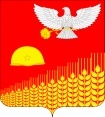 СОВЕТ ГЛЕБОВСКОГО СЕЛЬСКОГО ПОСЕЛЕНИЯКУЩЁВСКОГО РАЙОНАР Е Ш Е Н И Е 18.06.2019  года                                                                                   № 228х.ГлебовкаО назначении выборов главы Глебовского сельского поселения Кущевского района и депутатов Совета Глебовского сельского поселения Кущевского района четвертого созываВ соответствии со статьей 10 Федерального закона от 12 июня 2002 года № 67-ФЗ "Об основных гарантиях избирательных прав и права на участие в референдуме граждан Российской Федерации", статьей 6 Закона Краснодарского края от 26 декабря 2005 года № 966-КЗ «О муниципальных выборах в Краснодарском крае», статьей 13 устава Глебовского сельского поселения Кущевского района Совет  Глебовского сельского поселения Кущевского района р е ш и л:1. Назначить выборы главы Глебовского сельского поселения Кущевского района и депутатов Совета Глебовского сельского поселения Кущевского района четвертого созыва на 8 сентября 2019 года.2. Опубликовать настоящее решение в газете «Вперед» и разместить на официальном сайте Глебовского сельского поселения Кущевского района в сети Интернет.3. Направить настоящее решение в территориальную избирательную комиссию Кущевская.4. Контроль за выполнением настоящего решения возложить на  постоянную комиссию по социальным вопросам Совета Глебовского сельского поселения Кущевского района (Никулина).5. Решение вступает в силу со дня его опубликования.                                А.В.Дудко                                                              А.В.ДудкоГлава Глебовского сельского поселенияКущевского районаПредседатель Совета Глебовского сельского поселенияКущевского района